     ГОСТ 11075-93(ИСО 4028-77)МЕЖГОСУДАРСТВЕННЫЙ СТАНДАРТВИНТЫ УСТАНОВОЧНЫЕ С ЦИЛИНДРИЧЕСКИМ КОНЦОМ И ШЕСТИГРАННЫМ УГЛУБЛЕНИЕМ ПОД КЛЮЧ КЛАССОВ ТОЧНОСТИ А И ВТехнические условияHexagonal socket dog-paint set serews. Product grades A and B. Specifications ОКП 16 5000 Дата введения 1995-01-01 Предисловие 1 РАЗРАБОТАН Госстандартом РоссииВНЕСЕН Техническим секретариатом Межгосударственного Совета по стандартизации, метрологии и сертификации2 ПРИНЯТ Межгосударственным Советом по стандартизации, метрологии и сертификации 21 октября 1993 г.За принятие проголосовали:3 Постановлением Комитета Российской Федерации по стандартизации, метрологии и сертификации от 02.06.94 N 160 межгосударственный стандарт ГОСТ 11075-93 введен в действие непосредственно в качестве государственного стандарта Российской Федерации с 01.01.954 ВВЕДЕН ВЗАМЕН ГОСТ 11075-84ИНФОРМАЦИОННЫЕ ДАННЫЕ ССЫЛОЧНЫЕ НОРМАТИВНО-ТЕХНИЧЕСКИЕ ДОКУМЕНТЫ Настоящий стандарт распространяется на установочные винты с цилиндрическим концом и шестигранным углублением под ключ классов точности А и В с номинальным диаметром  от 1,6 до 24 мм.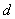 Требования настоящего стандарта являются обязательными. Дополнительные требования, отвечающие потребностям народного хозяйства, выделены курсивом.1. РАЗМЕРЫ 1.1. Размеры винтов должны соответствовать указанным на чертеже и в табл.1.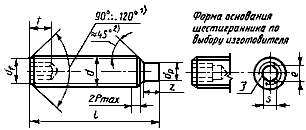 ________________      Угол фаски 120° обязателен для коротких винтов, длина которых приведена над штриховой ступенчатой линией в табл.1.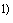  Угол 45° относится только к части конца ниже внутреннего диаметра резьбы.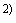  Допускается небольшое скругление или зенковка.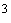 Таблица 1мм 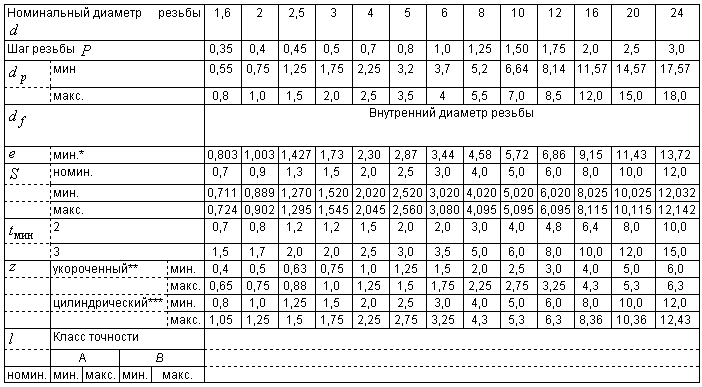 Окончание таблицы 1 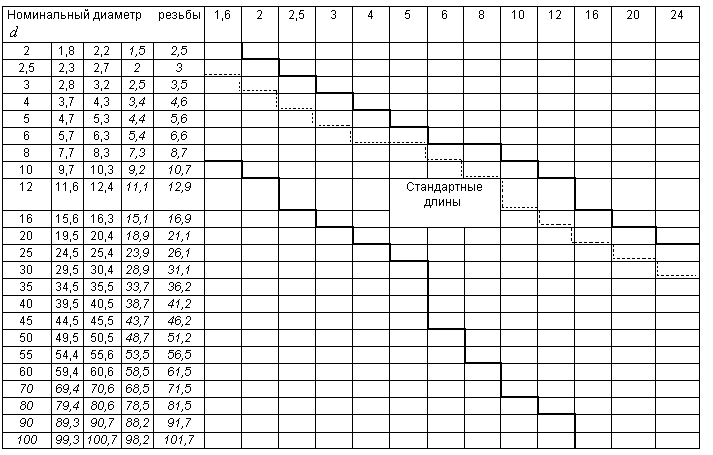 _______________* 1,14 мин, за исключением размеров М1,6; М2; М2,5.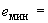 ** Минимальная глубина захвата ключа для винтов с номинальными длинами, указанными выше пунктирной линии.*** Минимальная глубина захвата ключа для винтов с номинальными длинами, указанными ниже пунктирной линии.1.2. Теоретическая масса винтов указана в приложении.2. ТЕХНИЧЕСКИЕ ТРЕБОВАНИЯ Винты должны изготовляться в соответствии с требованиями, указанными в табл.2.Таблица 2________________     * На территории Российской Федерации действует ГОСТ 16093-2004.      ** На территории Российской Федерации действует ГОСТ 24705-2004. - Примечание "КОДЕКС".3. ОБОЗНАЧЕНИЕ Примеры условного обозначенияУстановочный винт с цилиндрическим и шестигранным углублением под ключ класса точности В, диаметром резьбы 10 мм, с полем допуска 6g, длиной 25 мм, класса прочности 14Н, без покрытия: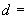 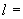 Винт M10-6gх25.14H ГОСТ 11075-93 То же, класса точности А, класса прочности 45Н, из стали 40Х, с химическим окисным покрытием, пропитанным маслом:Винт A.M10-6gx25.45H.40X.05 ГОСТ 11075-93 То же, из латуни ЛС59-1, без покрытия:Винт A.M10-6gх25.32.ЛC59-1 ГОСТ 11075-93 ПРИЛОЖЕНИЕСправочное Таблица 3 МАССА ВИНТОВ Примечание. Для определения массы винтов, изготовленных из других материалов, значения массы, указанные в таблице, должны быть умножены на коэффициент: 0,356 - для алюминиевого сплава; 0,97- для бронзы; 1,08 - для латуни.Текст документа сверен по:официальное изданиеМ.: ИПК Издательство стандартов, 1995 Наименование государстваНаименование национального органа по стандартизацииРеспублика БеларусьБелстандартРеспублика КыргызстанКыргызстандартРеспублика МолдоваМолдовастандартРоссийская ФедерацияГосстандарт РоссииРеспублика ТаджикистанТаджикстандартТуркменистанТуркменглавгосинспекцияУкраинаГосстандарт УкраиныОбозначение НТД, на который дана ссылкаНомер пунктаГОСТ 9.301-862 ГОСТ 9.303-84ГОСТ 1759.0-87 ГОСТ 1759.1-82ГОСТ 1759.2-82ГОСТ 16093-81ГОСТ 17769-83ГОСТ 18160-72 ГОСТ 24705-81ГОСТ 25556-82МатериалМатериалСтальКоррозионно-стойкая стальЦветные сплавыРезьба Поле допуска5g6g для класса 45Н; для других классов 6g5g6g для класса 45Н; для других классов 6g5g6g для класса 45Н; для других классов 6gСтандартыГОСТ 16093*, ГOCT 24705**ГОСТ 16093*, ГOCT 24705**ГОСТ 16093*, ГOCT 24705**Механические свойства Класс прочности или группа материала     14Н, 22Н33Н, 45Н 21-2631-35СтандартыГОСТ 25556ГОСТ 1759.0ГОСТ 1759.0Допуски Класс точностиА, ВА, ВА, ВСтандартыГОСТ 1759.1ГОСТ 1759.1ГОСТ 1759.1Поверхность изделия Гладкая Требования к гальванопокрытиям по ГОСТ 9.301, ГОСТ 9.303 Винты должны изготовляться с покрытиями: цинковым хроматированным, никелевым, окисным, пропитанным маслом, фосфатным пропитанным маслом или без покрытия. Допускается применять другие виды покрытий по согласованию между изготовителем и потребителемГладкая Требования к гальванопокрытиям по ГОСТ 9.301, ГОСТ 9.303 Винты должны изготовляться с покрытиями: цинковым хроматированным, никелевым, окисным, пропитанным маслом, фосфатным пропитанным маслом или без покрытия. Допускается применять другие виды покрытий по согласованию между изготовителем и потребителемГладкая Требования к гальванопокрытиям по ГОСТ 9.301, ГОСТ 9.303 Винты должны изготовляться с покрытиями: цинковым хроматированным, никелевым, окисным, пропитанным маслом, фосфатным пропитанным маслом или без покрытия. Допускается применять другие виды покрытий по согласованию между изготовителем и потребителемПриемкаПриемкаПравила приемки - ГОСТ 17769Правила приемки - ГОСТ 17769Правила приемки - ГОСТ 17769Методы контроляМетоды контроляРазмеры, отклонения формы и расположения поверхностей - ГОСТ 1759.1Размеры, отклонения формы и расположения поверхностей - ГОСТ 1759.1Размеры, отклонения формы и расположения поверхностей - ГОСТ 1759.1Дефекты поверхности - ГОСТ 1759.2Дефекты поверхности - ГОСТ 1759.2Дефекты поверхности - ГОСТ 1759.2Механические свойстваМеханические свойстваМеханические свойстваГОСТ 25556ГОСТ 1759.0ГОСТ 1759.0Маркировка и упаковкаГОСТ 1759.0, ГОСТ 18160 ГОСТ 1759.0, ГОСТ 18160 ГОСТ 1759.0, ГОСТ 18160 Длина , мм 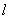 Теоретическая масса 1000 шт. стальных винтов, кг при номинальном диаметре резьбы , мм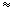 Теоретическая масса 1000 шт. стальных винтов, кг при номинальном диаметре резьбы , ммТеоретическая масса 1000 шт. стальных винтов, кг при номинальном диаметре резьбы , ммТеоретическая масса 1000 шт. стальных винтов, кг при номинальном диаметре резьбы , ммТеоретическая масса 1000 шт. стальных винтов, кг при номинальном диаметре резьбы , ммТеоретическая масса 1000 шт. стальных винтов, кг при номинальном диаметре резьбы , ммТеоретическая масса 1000 шт. стальных винтов, кг при номинальном диаметре резьбы , ммТеоретическая масса 1000 шт. стальных винтов, кг при номинальном диаметре резьбы , ммТеоретическая масса 1000 шт. стальных винтов, кг при номинальном диаметре резьбы , ммТеоретическая масса 1000 шт. стальных винтов, кг при номинальном диаметре резьбы , ммТеоретическая масса 1000 шт. стальных винтов, кг при номинальном диаметре резьбы , ммТеоретическая масса 1000 шт. стальных винтов, кг при номинальном диаметре резьбы , ммТеоретическая масса 1000 шт. стальных винтов, кг при номинальном диаметре резьбы , мм1,62 2,534568101216202420,012,50,020,0330,030,040,0540,040,070,080,0950,050,090,100,110,1460,060,100,160,170,250,5880,070,160,240,280,540,891,141,71100,210,320,360,661,071,642,513,30120,400,480,821,291,773,344,535,22160,751,131,792,484,427,1510,1416,91201,442,282,835,998,7413,6621,8431,58252,903,717,9710,8514,8629,7844,8658,63304,079,9413,3618,4832,7756,1476,48354,95 10,7315,8722,0939,3363,3194,14405,8312,7018,3925,7946,0773,72102,14456,7114,6820,9029,4252,6884,17117,11 5016,6523,4233,0259,3994,59 132,085518,6225,9336,7266,06105,00147,156028,3540,4472,68115,45162,12 7033,3847,5886,05136,28192,088054,8999,41157,14239,09 90112,70177,91251,04100122,77189,84281,99